WISCONSIN BROWN SWISS ASSOCIATION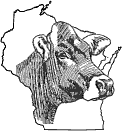 2024 Nelson McCammon Youth Achievement Award ApplicationDEADLINE:FEBRUARY 20, 20242024 Nelson McCammon Youth Achievement Award ApplicationThe Achievement Award recognizes outstanding youth work in the Brown Swiss breed. To be eligible to compete, the youth must have been 9 and not yet 21 by January 1 of the year they are entering and must have owned a Brown Swiss registered animal in their name for at least one year. Each entrant should send this completed application directly to the junioradvisor listed.The entire application should reflect the efforts and thoughts of the youth in his/her work with Brown Swiss cattle. The application should be typed or written clearly so judges do not misread information. Please email your application to Heidi Heller (luckymissy86@yahoo.com).Please include the following components:FRONT & BACK COVERSBe creative. Covers will not be judged. Photos on the front and back covers are acceptable.INDEXBook should contain an index of section C-L. Page numbers are not required.TWO PHOTOGRAPHSTwo current wallet-sized photos must be mounted on one page with name, age, and complete address. Keep in mind that these photos will be used for press release purposes. Scanned photos are not acceptable.BROWN SWISS PROJECT SUMMARY FORMUse Youth Achievement Page 1 or re-type it to include all necessary information.STORY OF JUNIOR BROWN SWISS WORKNot to exceed eight double-spaced pages using Times New Roman 12-point font. You should include discussion of your breeding, feeding, management, herd health, and record keeping programs. Questions to answer include:What have you done to merchandise or promote the animals in your herd?	Since you have owned Swiss, in what areas do you think your animals have improved the most?What specific areas do you think still need improvement?What is the most important factor to increase the present production in your cows?What are your overall goals for your Brown Swiss?SUMMARY OF ACTIVITIES & PROJECTSNot to exceed five pages. This section does not have to be double-spaced. List your activities from the most recent year to your first year beginning with dairy project work, and include achievements, awards, and offices held. These are to be the highlights of your career as a Junior Brown Swiss member. This should include all types of projects and activities . . . Brown Swiss, 4-H, FFA, school, church, and community.INVENTORY OF REGISTERED BROWN SWISS OWNEDLimit to three pages. List your current herd in a neat and concise fashion. The list may include: animal, date of birth, sire, dam, and estimated value. If you would like to list all animals you have owned and are no longer in your herd, it is recommended you list them on the bottom of the page. Leased and partnership animals should be listed under a separate heading.SUMMARY OF PRODUCING COWSUse Youth Achievement Page 2 or re-type it to include necessary information.OBTAINING & FINANCING ANIMALSLimit to two pages. Explain how your animals were obtained and financedBREEDING PROGRAMLimit to three pages. Breeding program should include mating program and philosophy, cow families and herd development plans. Explain what the three most important classification linear traits you feel need strengthening in your herd are. Specifically list which bulls you have selected for your breeding program in the past 2 years. What was the basis for your choice?CLIPPING & PICTURES ABOUT YOULimit to five pages — front only. Photos and clippings should exhibit the following activities: Brown Swiss, 4-H, FFA, school, church, and community.PERSONAL VIEWSAnswer the following question in one page or less.Think about your dairy’s management practices. Pick an area (breeding & genetics, feed & nutrition, or herd health). Tell your general practices and what you feel is good about them or outline ways to improve one of these management areas.DEADLINE: FEBRUARY 20, 2024Send completed applications to: Heidi Heller luckymissy86@yahoo.com2024 Nelson McCammon Youth Achievement Award ApplicationName:	First	Initial	LastDate of Birth: 	Complete Address: 	Telephone: 	Fax:	E-mail:	National Director District in which you live: 	Approval of Local 4-H Leader, County Extension Agent, Vo-Ag Instructor or FFA Advisor: Signature: 	Name: 	Title:	Approval of Parent or Guardian:Signature: 	Name:	Date: 	DEADLINE: FEBRUARY 20, 2024Performance Summary of Brown Swiss CowsList cows registered in your name and on production test (owner-sampler, DHIA orDHIR). You may include past and present herd members and records in progress. You may list cows' names but registration numbers must be listed. If the record is in progress, mark with an (RIP) at the end of the record. Mark those bred by you with an asterisk (*).Herd Average: 	Name/ClassificationAgeDaysMilkFatProteinTypeRegistration #Scorein Milkof test